BesteWelkom in Tielt!Onze ganse stad leeft mee met jullie. Wij staan jullie bij in deze moeilijke periode en we hopen samen met jullie dat de situatie in Oekraïne snel terug veilig is.Tijdens jullie verblijf in Tielt zal je geholpen worden door een maatschappelijk werker. Deze neemt spoedig contact op met je.Voor algemene info over Oekraïne, kan je terecht op https://info-ukraine.be/enWil je meer informatie over Tielt? Ga dan naar https://www.tielt.be. Je komt er te weten wat onze stad allemaal te bieden heeft.Vragen over uw rechten of uw welzijn? Kom naar Welzijn Tielt of bezoek ons op https://www.welzijntielt.be.Hieronder vind je nog wat algemene informatie.Aarzel niet om ons vragen te stellen, wij zijn er voor u.Uw maatschappelijk werkerNaam: ………………………………………………………………E-mailadres: …………………………………………...@tielt.beTelefoonnummer: 051 427 910STADHUIS			Bij de dienst burgerzaken kan je langsgaan om uw papieren in orde te brengen. Maak bij voorkeur een afspraak via telefoon (051 42 81 33 / 051 42 81 38) of via het online formulier https://www.tielt.be/thema/2770/afspraak-burgerzaken Ben je nog niet naar Brussel geweest voor uw document “tijdelijke bescherming”? Kom dan toch al langs naar onze dienst voor een “aankomstverklaring”. Breng volgende documenten mee: identiteitsdocumenten (paspoort, identiteitskaart, rijbewijs), geboorteakte, huwelijksakte, 1 pasfoto.Ging je al naar Brussel? Maak dan opnieuw een afspraak met burgerzaken en neem zeker uw document “tijdelijke bescherming” mee. Dit is belangrijk om uw A-kaart aan te vragen. Breng volgende documenten mee: document tijdelijke bescherming, identiteitsdocumenten, geboorteakte, huwelijksakte, 4 pasfoto’s.In afwachting van uw A-kaart, krijg je een “bijlage 15”. Eens de wijkagent langskwam, zal je een A-kaart kunnen halen in het stadhuis bij de dienst burgerzaken (www.tielt.be) .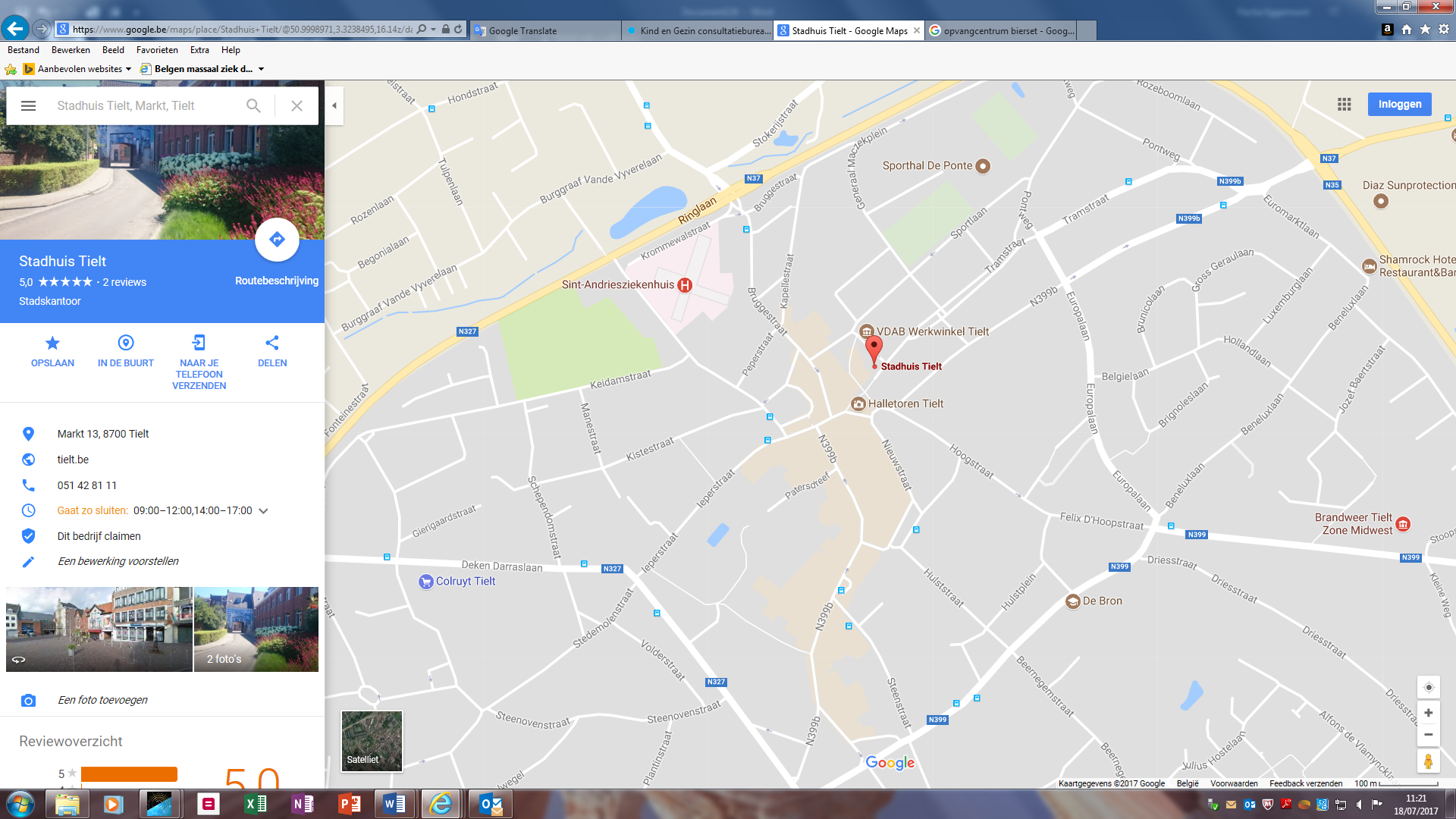 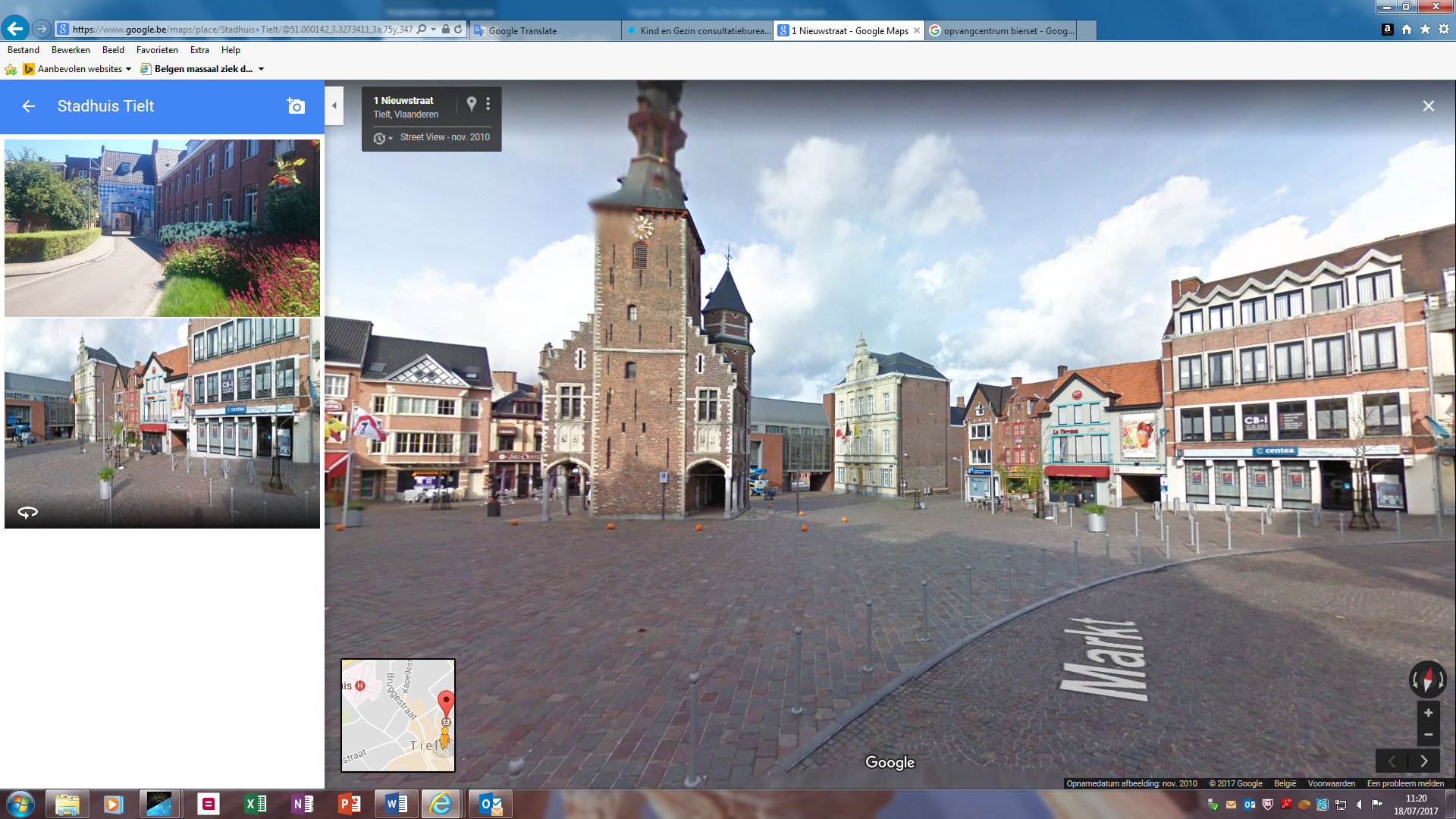 WELZIJN TIELT		Welzijn Tielt maakt deel uit van het lokaal bestuur Tielt. Vanuit Welzijn Tielt willen wij ervoor zorgen dat elke persoon een menswaardig leven kan leiden. Je kan bij ons terecht voor al je vragen over welzijn: sociale voordelen, premies, financiële steun, achterstallige facturen, zitdagen van andere diensten,... We maken je wegwijs in het aanbod aan hulp- en dienstverlening en zoeken samen met jou naar een geschikte oplossing.(www.welzijntielt.be) 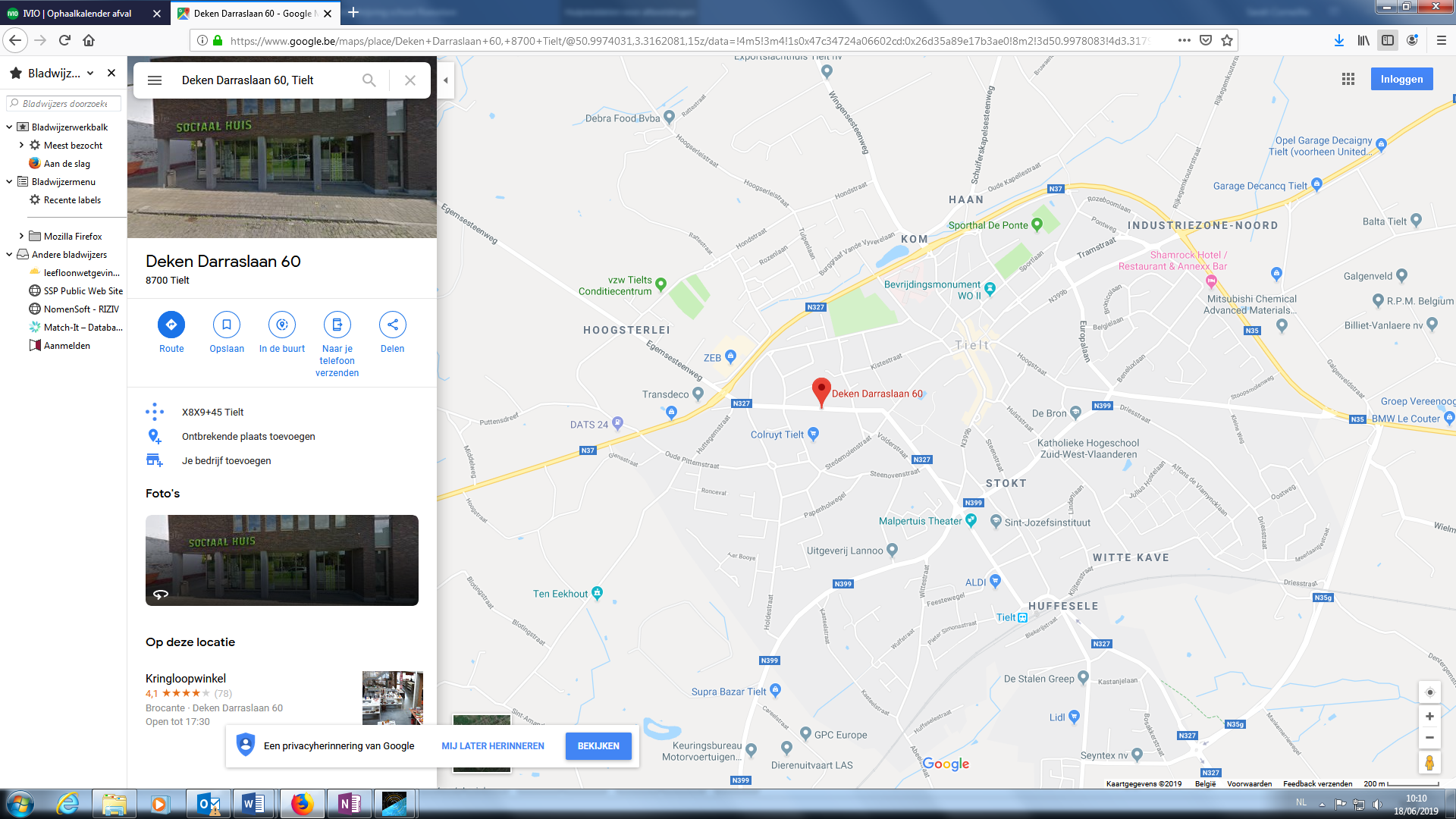 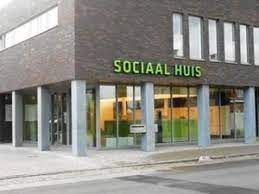 SUPERMARKTENVRIJE TIJDOnze stad biedt verschillende ontspanningsmogelijkheden aan. Voor meer informatie kan je ook terecht op https://www.tielt.be/ontspannen KINDEROPVANGZoek je opvang voor uw kinderen? Kinderopvang Tanneke staat open voor alle schoolgaande kinderen van het kleuter- en lager onderwijs, die nood hebben aan opvang voor en na schooltijd en tijdens schoolvrije dagen en vakantiedagen.De kinderopvang heeft 3 locaties:Meer informatie over kinderopvang Tanneke vind je via https://www.tielt.be/product/134/kinderopvang-tannekeZoek je nog kinderopvang voor heel jonge kinderen die nog niet naar school gaan? Via http://www.kinder-opvang.be/tielt kan je opvang zoeken aan de hand van vier criteria; leeftijd, locatie, type en tijdstip. Alle noodzakelijke gegevens staan vermeld per initiatief op een individuele fiche.NEDERLANDS LERENWil je graag Nederlands leren? Kom dan langs bij Welzijn Tielt voor meer informatie hierover of vraag meer info aan je maatschappelijk werker.WERKEN IN TIELT (INTERIMKANTOREN)Wil je graag werken in Tielt? Je kan hiervoor onder andere langsgaan in verschillende interimkantoren om een job te vinden.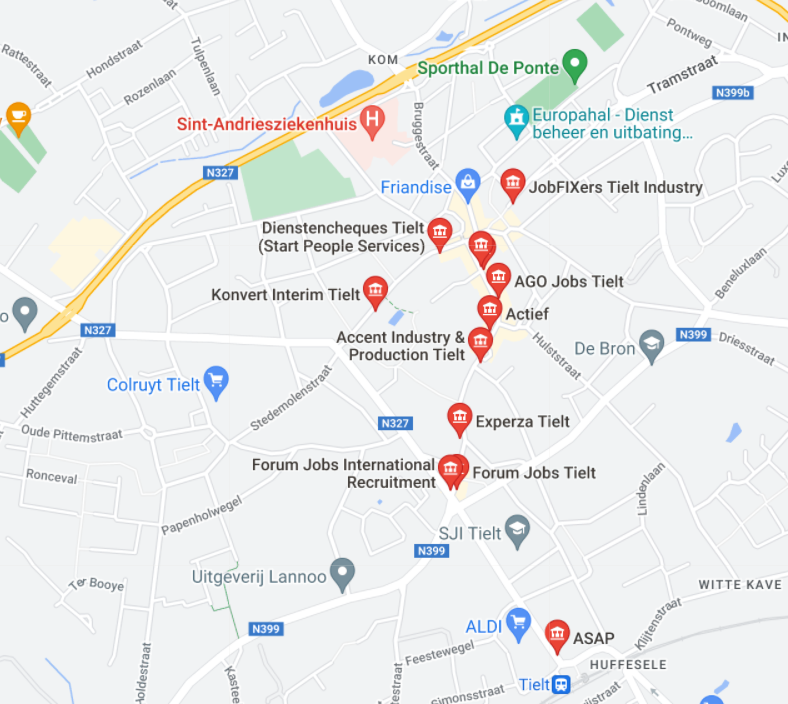 NAAR SCHOOL IN TIELTHeb je een kind en zoek je een school? Hieronder een overzicht van de verschillende scholen in Tielt.Lager onderwijsBasisschool De SpringplankTulpenlaan 14
8700 Tielt
T 051 40 27 63
www.despringplank-tielt.be
Freinetschool Het ReuzenhuisGruuthusestraat 90
8700 Tielt
T 051 40 92 72
www.reuzenhuis.beBasisschool De DorpsparelHenri D'Hontstraat 42
8700 Schuiferskapelle
T 051 40 46 87
www.dedorpsparel.beVrije Basisschool ‘t Nieuwland                               Ontvangerstraat 7
8700 Tielt
T 051 40 20 62
www.poelbergommeland.be   
 Vestiging Sint-Michiel (Ontvangerstraat 7), vestiging Beukenhove (Ontvangerstraat 9) en vestiging Heilig Hart (Mgr. Van Hovestraat 6)Vrije Basisschool Het Spoor Stationstraat 22
8700 Tielt
T 051 40 62 63
www.poelbergommeland.be   
Vrije Basisschool Heilige Familie    Driesstraat 1
8700 Tielt   
T 051 40 47 50
www.poelbergommeland.be
De Vlinder - school voor buitengewoon lager onderwijs type basisaanbod en type 9Oude Pittemstraat 1
8700 Tielt
T 051 40 15 90
www.poelbergommeland.beVrije Basisschool De Wijzer afdeling AarseleMolenweg 2
8700 Aarsele
T 051 63 31 08
www.poelbergommeland.be    Vrije Basisschool De Wijzer afdeling KanegemKanegemstraat 168
8700 Kanegem
T 051 68 85 04
www.poelbergommeland.be Middelbaar onderwijsKoninklijk Atheneum Campus De ReynaertStationstraat 67
8700 Tielt
T 051 42 63 63
www.campusdereynaert.bePark Uniek (Freinet Middelbaar)Wittestraat 488700 TieltT 0470 46 45 04info@parkuniek.bewww.parkuniek.beDe SterSteenstraat 42
8700 Tielt
T 051 42 75 10
destertielt.molenland.beDe BronHulstplein 32
8700 Tielt
T 051 42 49 00
debrontielt.molenland.beRegina PacisPatersdreef 5
8700 Tielt
T 051 40 40 17
reginapacistielt.molenland.beSJI TieltCampus Beer (1° graad)Beernegemstraat 10, 8700 Tielt, T 051 40 03 30Campus Kroon (2° en 3° graad)Kroonstraat 19, 8700 Tielt, T 051 40 03 30sjitielt@molenland.besjitielt.molenland.beVTI TieltGrote Hulststraat 28
8700 Tielt
T 051 40 05 68
vtitielt.molenland.beBANKENVan zodra je beschikt over uw A-kaart, is het belangrijk om een rekeningnummer aan te maken. Dit kan je doen via een bank. Hieronder vind je een overzicht van verschillende banken in TieltMUTUALITEITHet is belangrijk om je in te schrijven bij een ziekenfonds.Als je lid bent van een ziekenfonds of mutualiteit, ben je verzekerd voor medische kosten. Het ziekenfonds betaalt een deel van het geld terug dat je betaalt aan de dokter, apotheek, ziekenhuis… Als je ziek wordt of een ongeval krijgt en je daarom niet meer kan werken, krijg je een uitkering. MEDISCHE HULPApotheekDokterDokter Vandermeulen JanKasteelstraat 26-28					8700 TIELT						051 40 37 37						Huisartsenpraktijk De Watertorendr. Watté Gilberte: Huisartsgeneeskundedr. Maerten Pieter: Huisartsgeneeskunde/Sportgeneeskundedr. Seys Ellen: Huisartsgeneeskundedr. Rooryck Jasmine: Huisartsgeneeskundedr. Pelfrene Cédric: Huisartsgeneeskunde(HAIO)Lies Wambeke: DiëtisteMagda Braekevelt: Gespecialiseerde voetverzorgingDeken Darraslaan 44
8700 Tielt
051 400 225Huisartsenpraktijk De Tram
Dr. Tom Denolf
Dr. Heidi Denolf
Dr. Julie Eeckhout
Tramstraat 37 bus 1
8700 Tielt
Tel: 051/40.16.86Huisartsenpraktijk ArcadeDr. Ans DriesensDr. Birgit VandenabeeleDr. Greet RaesDr. Lien DebelFelix D’Hoopstraat 1818700 TieltT 051/43.29.60Dokter Guido MehuysGrote Hulststraat 498700 Tielt051 40 21 31Huisartsenpraktijk FeniksDokter Astrid DinnewethDokter Lore HuygebaertFelix D'Hoopstraat 2a 8700 Tielt051 15 14 40Tandarts Hilde BooneSterrestraat 228700 Tielt (Aarsele)051 63 54 54Geert Van DoorneKrommewalstraat 18 8700 Tielt051 40 55 71Thienpont Paul 					ENKEL INDIEN DRINGENDTramstraat 548700 TIELT051 40 41 95Narcodontie (tandheelkundige bij kinderen, onder narcose)Luc De Craene - Katrien Delacourt - Bert Blontrock0468 154 154GynaecoloogVerschillende dokters in het Sint-Andriesziekenhuis:Dr. Boone (route 88)T 051 42 52 78Dr. Devolder & Dr. Hoste (route 88)T 051 42 52 58Dr. Lampaert & Dr. Servaes (route 51)T 051 48 51 70Sint-Andries Ziekenhuis
Bruggestraat 84
8700 Tielt051/42.51.11VACCINATIE TEGEN CORONAEenmaal je een rijksregisternummer hebt ontvangen, is het mogelijk om je te laten vaccineren in Tielt met het COVID-19-vaccin. Dit is niet verplicht. Ben je nog niet gevaccineerd of ben je gevaccineerd met Zinovac? Dan kan je in het vaccinatiecentrum terecht voor de nodige vaccins.Ben je al gevaccineerd met Pfizer? Dan kan je in het vaccinatiecentrum terecht voor een boosterprik. Het vaccinatiecentrum is open op woensdagnamiddag van 14u30-16u30.Adres vaccinatiecentrum: Galgenveldstraat, 8700 TieltVoor meer informatie neem contact op via info@vaccinatiecentrumtielt.be of contacteer jouw maatschappelijk werker.TOT SLOTHeb je nog vragen? Kom langs of laat het weten aan je maatschappelijk werker. Tielt staat je graag bij in deze moeilijke periode.Stad TieltWelzijn TieltMarkt 13 – 8700 Tielt051 42 81 33 – 051 42 81 38bevolking@tielt.be www.tielt.beDeken Darraslaan 60 – 8700 Tielt051 40 90 52welzijn@tielt.be www.welzijntielt.beNaamAdresCarrefourFonteinestraat 41 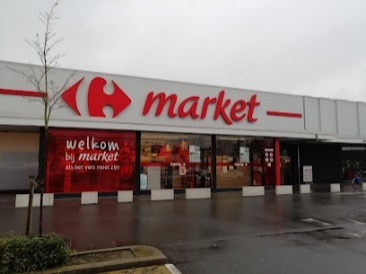 AD DelhaizeIeperstraat 63Baudeloostraat 17 (Aarsele)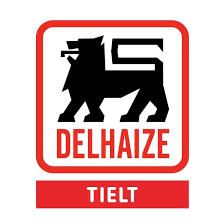 ColruytDeken Darraslaan 66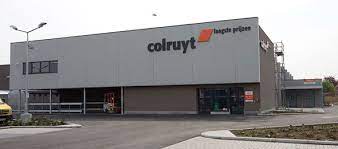 SparHondstraat 61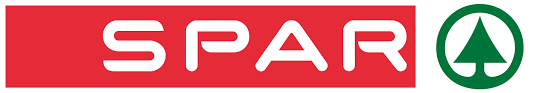 LidlBedevaartstraat 103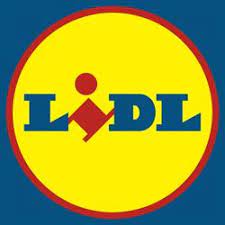 AldiStationsstraat 91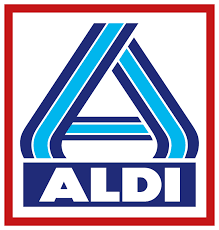 NaamAdresCultureel Centrum GildhofSint-Michielstraat 9(https://www.gildhof.be/) 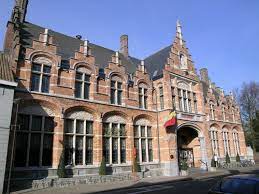 Toerisme TieltMarkt 13(https://www.visittielt.be/)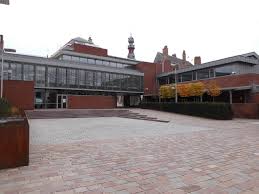 Sport in TieltSportlaan 38(https://www.tielt.be/sport)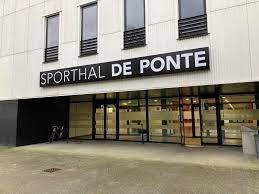 JeugddienstGeneraal Mackzeplein 28(https://www.tielt.be/jeugd)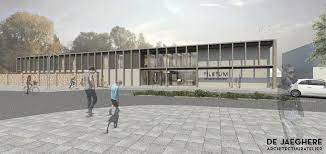 BibliotheekLakenmarkt 9(https://tielt.bibliotheek.be/)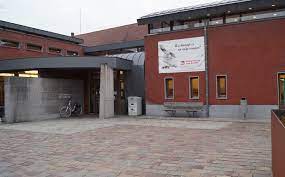 Academie muziek en woordLakenmarkt 4(https://www.academietielt.be/)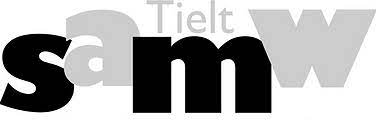 KunstacademieLakenmarkt 1(https://www.academietielt.be/)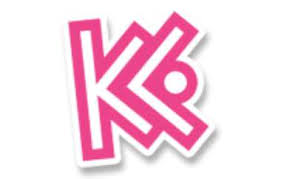 Tanneke TieltTanneke AarseleTanneke KanegemBelgiëlaan 2Jules van Ooststraat 43Kanegemstraat 168T 051 42 82 50T 051 54 43 88T 051 72 20 08tanneke@tielt.beiboaarsele@skynet.betanneke.kanegem@gmail.comNaamAdresForum JobsKortrijkstraat 144AKonvert InterimIeperstraat 58ActiefKortrijkstraat 53AgilitasKortrijkstraat 12AGO JobsKortrijkstraat 36ASAPStationstraat 72 Absolute JobsKortrijkstraat 18AccentKortrijkstraat 72aExperzaKortrijkstraat 103JobFIXersTramstraat 3NaamAdresBelfiusDeken Darraslaan 2051 42 78 40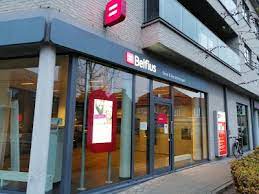 KBCMarkt 24051 42 64 30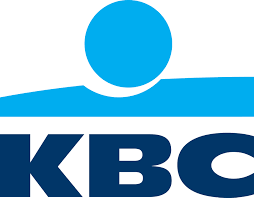 ArgentaOude Stationstraat 30051 40 39 53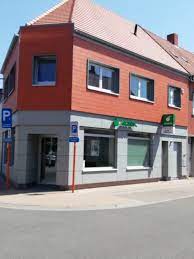 BNP Paribas FortisKortrijkstraat 8502 762 60 00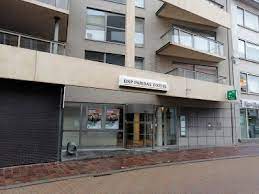 INGKortrijkstraat 42051 42 75 30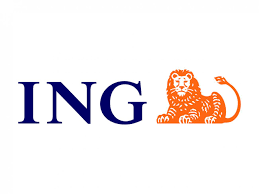 NaamAdresChristelijke MutualiteitOude Stationstraat 12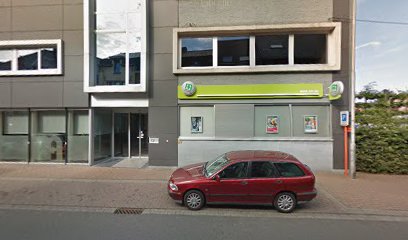 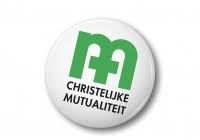 Bond MoysonIeperstraat 18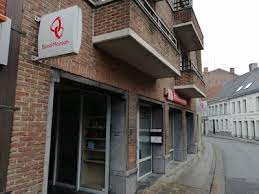 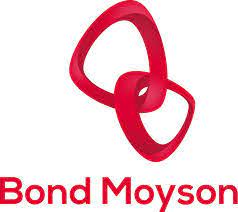 Liberale mutualiteitMarkt 14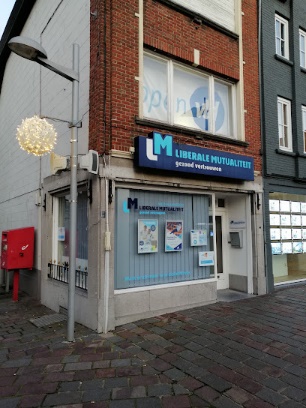 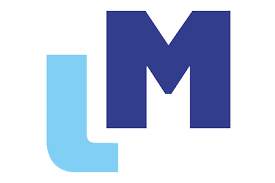 NaamAdresOpeningsurenApotheek GunstIeperstraat 51051/40 03 01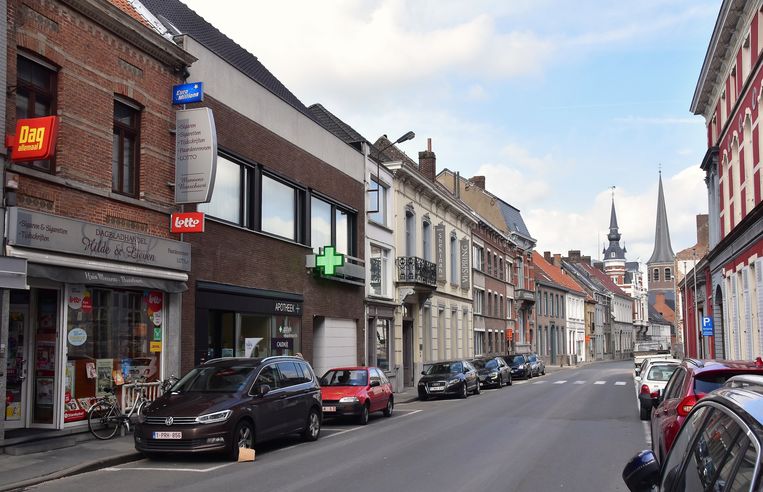 Maandag 08:30 - 12:15 || 13:45 - 18:30Dinsdag 08:30 - 12:15 || 13:45 - 18:30Woensdag 08:30 - 12:15Donderdag 08:30 - 12:15 || 13:45 - 18:30Vrijdag 08:30 - 12:15 || 13:45 - 18:30Zaterdag 08:30 - 12:15Zondag geslotenApotheek DevroeKortrijkstraat 129051/40 06 90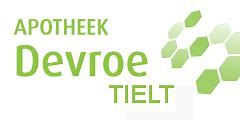 Maandag08:30 - 12:15 || 13:45 - 18:30Dinsdag 08:30 - 12:15 || 13:45 - 18:30Woensdag 08:30 - 12:15 || 13:45 - 18:30Donderdag 08:30 - 12:15Vrijdag 08:30 - 12:15 || 13:45 - 18:30Zaterdag 08:30 - 12:15Zondag geslotenApotheek Verdonck-VerpoortKortrijkstraat 19051/40 07 48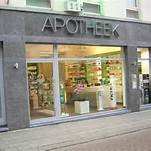 Maandag 08:30-12:15 // 13:45-18:30Dinsdag 08:30-12:15 // 13:45-18:30Woensdag 08:30-12:15Donderdag 08:30-12:15// 13:45-18:30Vrijdag 08:30-12:15 // 13:45-18:30Zaterdag 08:30-12:15ZondagGeslotenApotheek VaesStationstraat 61051 40 60 57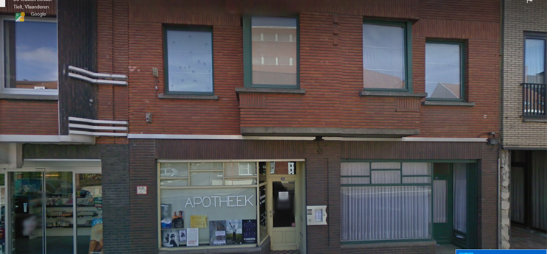 Maandag
08:30–12:15, 13:45–18:30dinsdag	
08:30–12:15woensdag
08:30–12:15, 13:45–18:30donderdag
08:30–12:15, 13:45–18:30vrijdag
08:30–12:15, 13:45–18:30zaterdag
08:30–12:15zondag	GeslotenApotheek BaertWingensesteenweg 32051 40 37 69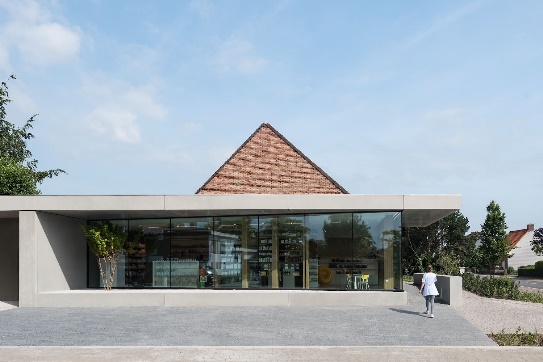 Maandag:     8u30-12u15 & 13u45-18u30Dinsdag:       8u30-12u15 & 13u45-18u30Woensdag:   8u30-12u15 & 13u45-18u30Donderdag:  8u30-12u15Vrijdag:         8u30-12u15 & 13u45-18u30Zaterdag:      8u30-12u15Zondag:         GeslotenApotheek WostynMarkt 29051 40 01 60 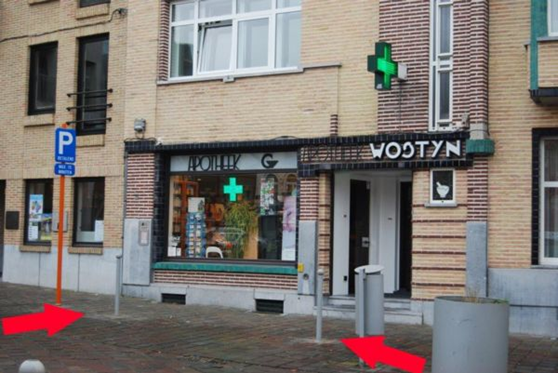 Maandag:     8u30-12u15 & 13u45-18u30Dinsdag:       8u30-12u15 & 13u45-18u30Woensdag:   8u30-12u15 & 13u45-18u30Donderdag:  8u30-12u15Vrijdag:         8u30-12u15 & 13u45-18u30Zaterdag:      8u30-12u15Zondag:         GeslotenApotheek VerfaillieIeperstraat 5051 40 06 85Maandag:     8u30-12u15 & 13u45-18u30Dinsdag:       8u30-12u15 & 13u45-18u30Woensdag:   8u30-12u15 & 13u45-18u30Donderdag:  8u30-12u15 & 13u45-18u30Vrijdag:         8u30-12u15 Zaterdag:      8u30-12u15Zondag:         GeslotenBij DRINGENDHEID  - IN URGENT SITUATIONS